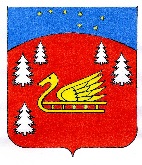          АДМИНИСТРАЦИИ	МУНИЦИПАЛЬНОГО ОБРАЗОВАНИЯ	КРАСНООЗЕРНОЕ СЕЛЬСКОЕ ПОСЕЛЕНИЕ              МУНИЦИПАЛЬНОГО ОБРАЗОВАНИЯ ПРИОЗЕРСКИЙ МУНИЦИПАЛЬНЫЙ РАЙОН         ЛЕНИНГРАДСКОЙ ОБЛАСТИПОСТАНОВЛЕНИЕ                                                                           от 15 ноября  2021 года                        № 353В соответствии со статьей 173 Бюджетного кодекса Российской Федерации, Федеральным законом от 06.10.2003 № 131-ФЗ «Об общих принципах организации местного самоуправления в Российской Федерации», Федеральным законом                             от 28.06.2014 № 172-ФЗ «О стратегическом планировании в Российской Федерации», распоряжением Комитета экономического развития и инвестиционной деятельности Ленинградской области,  от 07 августа 2020 года № 141 «Об утверждении методических рекомендаций по осуществлению стратегического планирования на уровне муниципальных образований Ленинградской области» ПОСТАНОВЛЯЮ:Утвердить отчет «Основные показатели прогноза социально-экономического развития муниципального образования Ленинградской области на 2022-2024 годы», приложения 1.Опубликовать настоящее постановление на сайте администрации муниципального образования Красноозерное  сельское поселение муниципального образования Приозерский муниципальный район Ленинградской области;Контроль за исполнением настоящего постановления оставляю за собой.Глава администрации                                   А.Н. Радецкий                                                 Исп. Смирнова Н.Г. (67-525) Разослано: дело-2, прокуратура -1«Об утверждении прогноза по Основным показателям социально-экономического развития муниципального образования Красноозерное  сельское поселение муниципального образования Приозерский муниципальный район Ленинградской области на 2022-2024 годыСогласовано: ___________   Глава МО Красноозерное СП Каппушев М.ИУтвержден: ____________  Глава администрации МО Красноозерное СП Радецкий А.НУтвержден: ____________  Глава администрации МО Красноозерное СП Радецкий А.НУтвержден: ____________  Глава администрации МО Красноозерное СП Радецкий А.НМуниципальное образование Красноозерное сельское поселение Муниципального образования Приозерский муниципальный район Ленинградской областиМуниципальное образование Красноозерное сельское поселение Муниципального образования Приозерский муниципальный район Ленинградской областиМуниципальное образование Красноозерное сельское поселение Муниципального образования Приозерский муниципальный район Ленинградской областиМуниципальное образование Красноозерное сельское поселение Муниципального образования Приозерский муниципальный район Ленинградской областиМуниципальное образование Красноозерное сельское поселение Муниципального образования Приозерский муниципальный район Ленинградской областиМуниципальное образование Красноозерное сельское поселение Муниципального образования Приозерский муниципальный район Ленинградской областиМуниципальное образование Красноозерное сельское поселение Муниципального образования Приозерский муниципальный район Ленинградской областиМуниципальное образование Красноозерное сельское поселение Муниципального образования Приозерский муниципальный район Ленинградской областиОсновные показатели прогноза социально-экономического развития муниципального образования Ленинградской области на 2022-2024 годыОсновные показатели прогноза социально-экономического развития муниципального образования Ленинградской области на 2022-2024 годыОсновные показатели прогноза социально-экономического развития муниципального образования Ленинградской области на 2022-2024 годыОсновные показатели прогноза социально-экономического развития муниципального образования Ленинградской области на 2022-2024 годыОсновные показатели прогноза социально-экономического развития муниципального образования Ленинградской области на 2022-2024 годыОсновные показатели прогноза социально-экономического развития муниципального образования Ленинградской области на 2022-2024 годыОсновные показатели прогноза социально-экономического развития муниципального образования Ленинградской области на 2022-2024 годыОсновные показатели прогноза социально-экономического развития муниципального образования Ленинградской области на 2022-2024 годы№ п/пНаименование, раздела, показателяЕдиница измеренияОтчетОценкаПрогнозПрогнозПрогноз№ п/пНаименование, раздела, показателяЕдиница измерения20202021202220232024IДемографические показатели1Численность населения (на 1 января года)Человек1 028,01 013,01 100,01 110,01 130,01.1в том числе: городскоеЧеловек1.2                      сельскоеЧеловек1 028,01 013,01 100,01 110,01 130,02Численность населения младше трудоспособного возраста (на 1 января года)Человек160,0152,0160,0165,0165,03Численность населения трудоспособного возраста (на 1 января года)Человек587,0586,0596,0598,0598,04Численность населения старше трудоспособного возраста (на 1 января года)Человек270,0275,0344,0347,0367,05Численность населения среднегодоваяЧеловек514,01 056,51 105,01 120,01 128,06Число родившихся (без учета мертворожденных)Человек11,01,04,07,08,07Число умершихЧеловек25,06,010,011,012,08Миграционный прирост (-убыль)Человек0,00,00,00,00,09Общий коэффициент рождаемостичел. на 1 тыс. чел. населения21,40,93,66,37,110Общий коэффициент смертностичел. на 1 тыс. чел. населения48,65,79,09,810,611Коэффициент естественного прироста (убыли)чел. на 1 тыс. чел. населения-27,2-4,7-5,4-3,6-3,512Коэффициент миграционного прироста (убыли)чел. на 1 тыс. чел. населения0,00,00,00,00,0IIПромышленное производство1Отгружено товаров собственного производства, выполнено работ и услуг собственными силами (без субъектов малого предпринимательства), всегомлн руб.0,00,00,00,00,01Индекс промышленного производства% к предыдущему году в сопоставимых ценах0,00,00,00,02Объем отгруженных товаров собственного производства, выполненных работ и услуг собственными силами по виду экономической деятельности "Добыча полезных ископаемых" (раздел В)млн руб.0,00,00,00,02Индекс производства % к предыдущему году в сопоставимых ценах3Объем отгруженных товаров собственного производства, выполненных работ и услуг собственными силами по виду экономической деятельности "Обрабатывающие производства" (Раздел С)млн руб.0,00,00,00,00,03Индекс производства % к предыдущему году в сопоставимых ценах0,00,00,00,0В том числе:3.1Производство пищевых продуктов (группировка 10)млн руб.0,00,00,00,03.1Индекс производства % к предыдущему году в сопоставимых ценах3.2Производство напитков (группировка 11)млн руб.0,00,00,00,03.2Индекс производства % к предыдущему году в сопоставимых ценах3.3Производство табачных изделий (группировка 12)млн руб.0,00,00,00,03.3Индекс производства % к предыдущему году в сопоставимых ценах3.4Производство текстильных изделий (группировка 13)млн руб.0,00,00,00,03.4Индекс производства % к предыдущему году в сопоставимых ценах3.5Производство одежды (группировка 14)млн руб.0,00,00,00,03.5Индекс производства % к предыдущему году в сопоставимых ценах3.6Производство кожи и изделий из кожи (группировка 15)млн руб.0,00,00,00,03.6Индекс производства % к предыдущему году в сопоставимых ценах3.7Обработка древесины и производство изделий из дерева и пробки, кроме мебели, производство изделий из соломки и материалов для плетения (группировка 16)млн руб.0,00,00,00,03.7Индекс производства % к предыдущему году в сопоставимых ценах3.8Производство бумаги и бумажных изделий (группировка 17)млн руб.0,00,00,00,03.8Индекс производства % к предыдущему году в сопоставимых ценах3.9Деятельность полиграфическая и копирование носителей информации (группировка 18)млн руб.0,00,00,00,03.9Индекс производства % к предыдущему году в сопоставимых ценах3.10Производство кокса и нефтепродуктов (группировка 19)млн руб.0,00,00,00,03.10Индекс производства % к предыдущему году в сопоставимых ценах3.11Производство химических веществ и химических продуктов (группировка 20)млн руб.0,00,00,00,03.11Индекс производства % к предыдущему году в сопоставимых ценах3.12Производство лекарственных средств и материалов, применяемых в медицинских целях (группировка 21)млн руб.0,00,00,00,03.12Индекс производства % к предыдущему году в сопоставимых ценах3.13Производство резиновых и пластмассовых изделий (группировка 22)млн руб.0,00,00,00,03.13Индекс производства % к предыдущему году в сопоставимых ценах3.14Производство прочей неметаллической минеральной продукции (группировка 23)млн руб.0,00,00,00,03.14Индекс производства % к предыдущему году в сопоставимых ценах3.15Производство металлургическое (группировка 24)млн руб.0,00,00,00,03.15Индекс производства % к предыдущему году в сопоставимых ценах3.16Производство готовых металлических изделий, кроме машин и оборудования (группировка 25)млн руб.0,00,00,00,03.16Индекс производства % к предыдущему году в сопоставимых ценах3.17Производство компьютеров, электронных и  оптических изделий (группировка 26)млн руб.0,00,00,00,03.17Индекс производства % к предыдущему году в сопоставимых ценах3.18Производство электрического оборудования (группировка 27)млн руб.0,00,00,00,03.18Индекс производства % к предыдущему году в сопоставимых ценах3.19Производство машин и оборудования, не включенных в другие группировки (группировка 28)млн руб.0,00,00,00,03.19Индекс производства % к предыдущему году в сопоставимых ценах3.20Производство автотранспортных средств, прицепов и полуприцепов (группировка 29)млн руб.0,00,00,00,03.20Индекс производства % к предыдущему году в сопоставимых ценах3.21Производство прочих транспортных средств и оборудования (группировка 30)млн руб.0,00,00,00,03.21Индекс производства % к предыдущему году в сопоставимых ценах3.22Производство мебели (группировка 31)млн руб.0,00,00,00,03.22Индекс производства % к предыдущему году в сопоставимых ценах3.23Производство прочих готовых изделий (группировка 32)млн руб.0,00,00,00,03.23Индекс производства % к предыдущему году в сопоставимых ценах3.24Ремонт и монтаж машин и оборудования (группировка 33)млн руб.0,00,00,00,03.24Индекс производства % к предыдущему году в сопоставимых ценах4Объем отгруженных товаров собственного производства, выполненных работ и услуг собственными силами по виду экономической деятельности "Обеспечение электрической энергией, газом и паром; кондиционирование воздуха" (Раздел D)млн руб.0,00,00,00,04Индекс производства % к предыдущему году в сопоставимых ценах5Объем отгруженных товаров собственного производства, выполненных работ и услуг собственными силами по виду экономической деятельности "Водоснабжение; водоотведение, организация сбора и утилизации отходов, деятельность по ликвидации загрязнений" (Раздел Е)млн руб.0,00,00,00,05Индекс производства % к предыдущему году в сопоставимых ценахIIIСельское хозяйствоСельское хозяйствоСельское хозяйствоСельское хозяйствоСельское хозяйствоСельское хозяйствоСельское хозяйство1Продукция сельского хозяйства млн руб.230,8255,9450,0500,0510,01Индекс производства продукции сельского хозяйства% к предыдущему году в сопоставимых ценах0,00,00,00,01.1Продукция растениеводствамлн руб.182,30,9200,0220,0230,01.1Индекс производства продукции растениеводства% к предыдущему году в сопоставимых ценах1.2Продукция животноводствамлн руб.277,0255,0250,0280,0280,01.2Индекс производства продукции животноводства%  к предыдущему году в сопоставимых ценахIVСтроительство1Объем работ, выполненных по виду деятельности "Строительство" (раздел F)млн руб.0,00,00,00,01Индекс производства % к предыдущему году в сопоставимых ценах2Введено в действие жилых домов на территории муниципального образованияКв. метров общей площади 2.1в том числе индивидуальных жилых домов Кв. метров общей площади 3Общая площадь жилых помещений, приходящаяся в среднем на одного жителя Кв. метров общей площади на 1 чел.VТранспорт1Протяженность автодорог общего пользования местного значения (на конец года)километр34,534,534,534,534,52Протяженность автодорог общего пользования местного значения с твердым покрытием,  (на конец года)километр8,18,18,18,18,13Удельный вес автомобильных дорог с твердым покрытием в общей протяженности автомобильных дорог общего пользования (на конец года)%23,523,523,523,523,5VIПотребительский рынок1Оборот розничной торговли млн руб.0,00,00,00,01Оборот розничной торговли % в сопоставимых ценах2Объем платных услуг населению млн руб.0,00,00,00,02Объем платных услуг населению % в сопоставимых ценах3Оборот общественного питаниямлн руб.0,00,00,00,03Оборот общественного питания% в сопоставимых ценахVIIМалое и среднее предпринимательство1Количество малых и средних предприятий, включая микропредприятия (на конец года)единиц14,013,013,013,013,02Среднесписочная численность работников на предприятиях малого и среднего предпринимательства (включая микропредприятия)человек80,066,067,067,00,03Оборот малых и средних предприятий, включая микропредприятиямлн руб.VIIIИнвестиции1Инвестиции в основной капиталмлн руб.26,918,769,5105,90,01Индекс физического объема инвестиций в основной капитал% к предыдущему году в сопоставимых ценах2Распределение инвестиций в основной капитал по видам экономической деятельности:2.1Раздел А: сельское, лесное хозяйство, охота, рыболовство и рыбоводствомлн руб.2.2Раздел В: добыча полезных ископаемыхмлн руб.2.3Раздел С: обрабатывающие производствамлн руб.2.4Раздел D: Обеспечение электрической энергией, газом и паром; кондиционирование воздухамлн руб.2.5Раздел Е: Водоснабжение; водоотведение, организация сбора и утилизации отходов, деятельность по ликвидации загрязнениймлн руб.2.6Раздел F: строительствомлн руб.26,918,769,5105,90,02.7Раздел G: Торговля оптовая и розничная; ремонт автотранспортных средств и мотоцикловмлн руб.2.8Раздел I: Деятельность гостиниц и предприятий общественного питаниямлн руб.2.9Раздел H: Транспортировка и хранениемлн руб.2.10Раздел J: Деятельность в области информации и связимлн руб.2.11Раздел K: Деятельность финансовая и страховаямлн руб.2.12Раздел L: Деятельность по операциям с недвижимым имуществоммлн руб.2.13Раздел M: Деятельность профессиональная, научная и техническаямлн руб.2.14Раздел N: Деятельность административная и сопутствующие дополнительные услугимлн руб.2.15Раздел O: Государственное управление и обеспечение военной безопасности; социальное обеспечениемлн руб.2.16Раздел P: Образованиемлн руб.2.17Раздел Q: Деятельность в области здравоохранения и социальных услугмлн руб.2.18Раздел R: Деятельность в области культуры, спорта, организации досуга и развлечениймлн руб.2.19Раздел S: Предоставление прочих видов услугмлн руб.3Инвестиции в основной капитал по источникам финансирования, всего: млн руб.26,918,769,5105,90,03.1Собственные средства предприятиймлн руб.3.2Привлеченные средствамлн руб.0,018,769,5105,90,03.2.1      Бюджетные средствамлн руб.26,918,769,5105,90,03.2.1.1          из федерального бюджетамлн руб.3.2.1.2          из областного бюджетамлн руб.25,018,769,5105,90,03.2.1.3          из бюджета муниципального образованиямлн руб.1,90,00,00,00,03.2.2      Прочиемлн руб.0,00,00,00,00,0IXКонсолидированный бюджет муниципального образования 1Доходы консолидированного бюджета муниципального образования, всегомлн руб.55,439,887,7116,916,41.1Собственные (налоговые и неналоговые)млн руб.55,439,815,616,116,31.1.1Налоговые доходымлн руб.13,714,115,115,515,71.1.2Неналоговые доходымлн руб.41,725,672,7101,40,81.2Безвозмездные поступлениямлн руб.41,425,172,1100,80,12Расходы консолидированного бюджета муниципального образования, всегомлн руб.55,142,188,8118,518,02.1    в том числе муниципальные программымлн руб.41,235,878,3112,314,33Дефицит/профицит (-/+) консолидированного бюджета муниципального образованиямлн руб.0,3-2,3-1,1-1,6-1,64Муниципальный долгмлн руб.0,00,00,00,00,0XРынок труда и занятость населения1Численность занятых в экономике (среднегодовая)Человек373,0343,0345,0350,0370,02Численность безработных, зарегистрированных в органах государственной службы занятости (на конец года)Человек0,00,00,00,00,03Уровень зарегистрированной безработицы (на конец года)%4Количество вакансий, заявленных предприятиями, в  центры занятости населения  (на конец года)Единиц0,00,00,00,00,05Среднесписочная численность работников организаций (без внешних совместителей)Человек11,011,011,011,011,06Среднемесячная номинальная начисленная заработная плата в целом по муниципальному образованиюРублей40 380,044 811,045 000,045 200,046 000,06Среднемесячная номинальная начисленная заработная плата в целом по муниципальному образованию% к предыдущему году111,0100,4100,4101,87Фонд начисленной заработной платы всех работников по муниципальному образованиюмлн руб.5,95,96,06,1